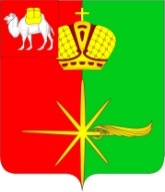  Челябинская область                СОВЕТ ДЕПУТАТОВКАРТАЛИНСКОГО ГОРОДСКОГО ПОСЕЛЕНИЯРЕШЕНИЕ от 25 августа 2016 года № 108О внесении изменения в п.4 ст.16 Положения «О статусе депутата Совета депутатов Карталинского городского поселения», утвержденного решением Совета депутатов Карталинскогогородского поселения от 05.04.2016 г. №36	Руководствуясь Федеральным законом от 06.10.2003 г. №131-ФЗ «Об общих принципах организации местного самоуправления в Российской Федерации», Федеральным законом от 06.10.1999 г. №184-ФЗ «Об общих принципах организации законодательных (представительных) и исполнительных органов государственной власти субъектов Российской Федерации», Законом Челябинской области от 28.02.2016 г. №4-ЗО «О статусе депутата Законодательного Собрания Челябинской области», Уставом Карталинского городского поселения, Совет депутатов Карталинского городского поселения РЕШАЕТ:Внести изменения в пункт 4 статьи 16 Положения о статусе депутата Совета депутатов Карталинского городского поселения, утвержденного решением Совета депутатов Карталинского городского поселения от 05.04.2016 г. №36 в следующей редакции:«4. Должностное лицо, которому направляется депутатский запрос, должно дать ответ на него в устной форме на заседании Совета депутатов или в письменной форме в течение 30 дней со дня его получения или в иной, согласованный с инициатором внесения срок. Настоящее решение вступает в силу с момента подписания и подлежит размещению на официальном сайте администрации Карталинского городского поселения.Председатель Совета депутатов Карталинского городского поселения		                Н.И.НовокрещеноваГлава Карталинского городского поселения						                М.А.Усольцев